Exercice sur la laïcité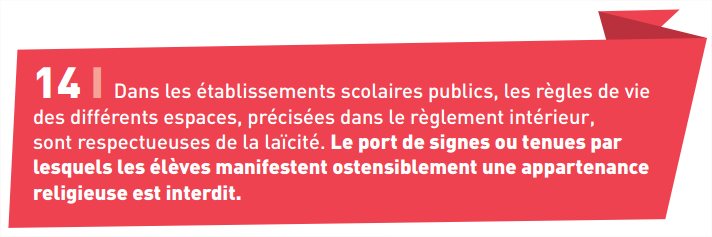 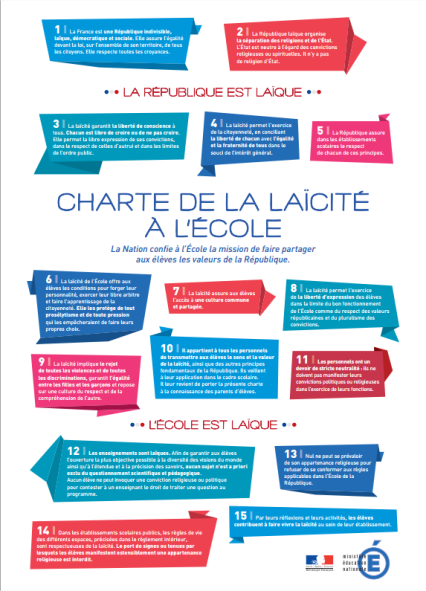 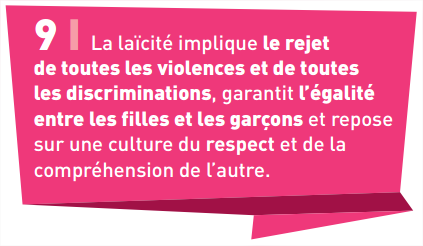 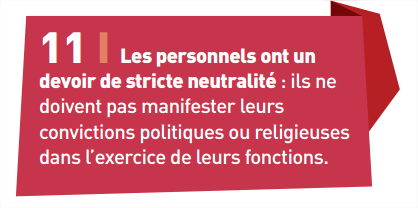 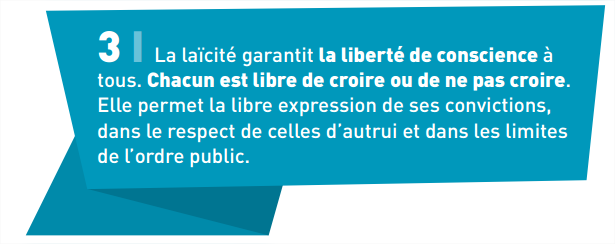 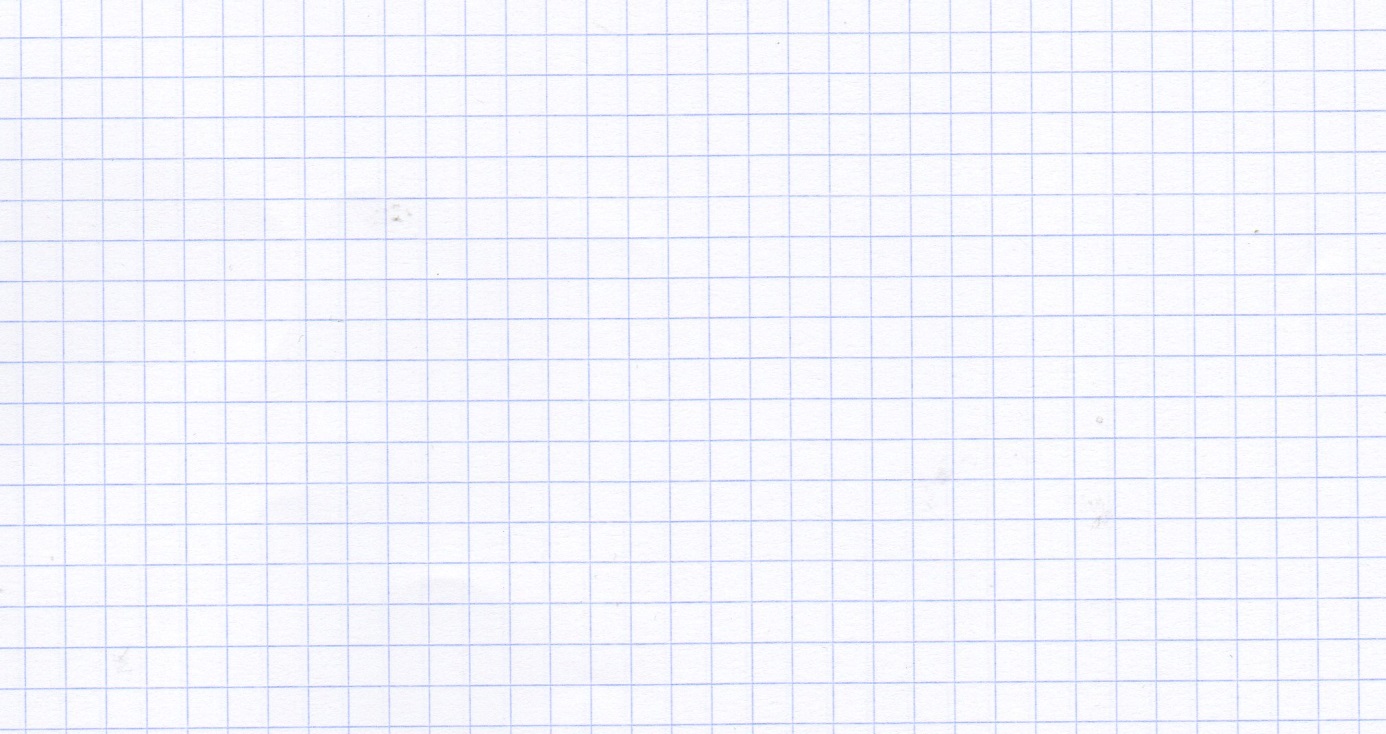 Article14 : Qu’est-ce qui est interdit par la loi dans les établissements scolaires ? En connais-tu des exemples ?Article 11 : Tes professeurs ont-ils le droit de montrer leur religion au collège ?Article 9 : A quoi sert la laïcité ?Article 3 : Explique la phrase « Chacun est libre de croire ou de ne pas croire ».